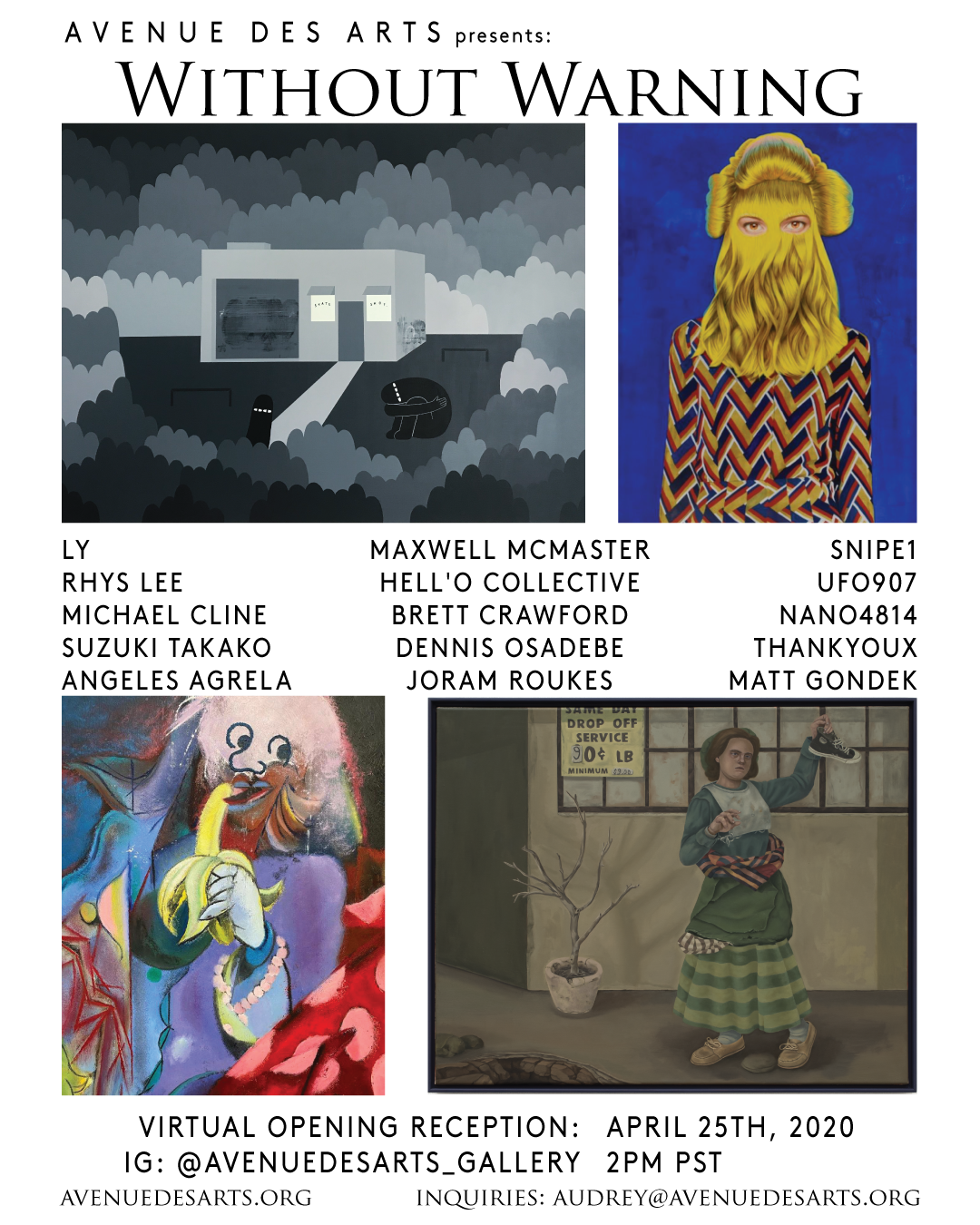            Avenue des Arts presents: 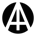 “Without Warning”A Group Exhibition byHell’O Collective & Nano4814LOS ANGELESOpening ReceptionApril 25th, 2020 2PM PSTInstagram Live: @avenuedesarts_galleryVirtual Tour: to be posted April 26th on our websiteApril 25th – May 30thAvenue des Arts807 S. Los Angeles StreetLos Angeles, CA 90014For press and inquiries please contact Avenue des Arts at contact@avenuedesarts.orgGallery- @avenuedesarts_galleryIG Live Schedule:2:00 - introduction2:15 – Matt Gondek2:30 – Michael Cline2:45 – Maxwell McMaster3:00 – ThankYouX3:15 – Brett Crawfrord3:30 – Rhys Lee3:45 - SuzukiWithout WarningAlthough, the Urban Art Fair Paris has been postponed due to the current global circumstances, we have decided to curate an exhibition with the pieces that would have been shown at our art fair booth. Avenue des Arts is proud to introduce "Without Warning", a virtual group exhibition featuring 15 amazing artists. These incredible paintings by Dennis Osadebe, Joram Roukes, Angeles Agrela, LY, ThankYouX, Matt Gondek, Michael Cline, Rhys Lee, Suzuki Takako, snipe1, UFO907, Hell’O Collective, Nano4814, Brett Crawford, and Maxwell McMaster, depict different aspects of our lives that relate to the current pandemic and the unfamiliar requirement to social distance. This will also be Suzuki Takako’s career debut into the art world.The virtual Opening Reception will be on our Instagram Live, on April 25th, 2020 at 2 PM PST. One by one, the artist all over the world will join the IG Live in order to speak about how COVID-19 has affected their lives and discuss their pieces. Featured Artists
(click for Artist Statement)⁠InstagramLY @ly_painter⁠Michael Cline @michaelllcline⁠Rhys Lee @rhyslee_⁠Joram Roukes @joramroukes⁠Suzuki Takako @suzuki.__.takako⁠Dennis Osadebe @dennisosadebe⁠ThankYouX @thankyoux⁠Matt Gondek @gondekdraws⁠Brett Crawford @brettcrawfordart⁠UFO907 @ufo907⁠Hell’O Collective @jer_hellocollective⁠ & @antoinehellocollective⁠Nano4814 @nano4814⁠snipe1 @fukitalltokyo⁠Maxwell McMaster @maxwellmcmaster⁠Angeles Agrela @angelesagrela